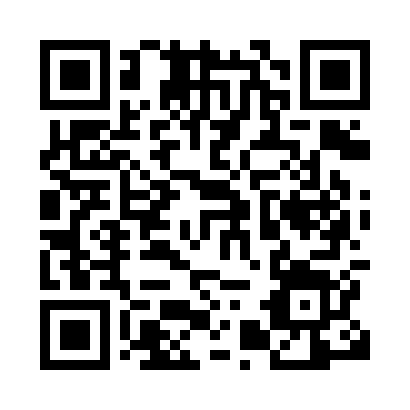 Prayer times for Neuss, North Rhine-Westphalia, GermanyWed 1 May 2024 - Fri 31 May 2024High Latitude Method: Angle Based RulePrayer Calculation Method: Muslim World LeagueAsar Calculation Method: ShafiPrayer times provided by https://www.salahtimes.comDateDayFajrSunriseDhuhrAsrMaghribIsha1Wed3:386:051:305:338:5611:132Thu3:346:031:305:348:5811:163Fri3:316:021:305:348:5911:194Sat3:276:001:305:359:0111:225Sun3:235:581:305:369:0311:256Mon3:205:561:305:369:0411:297Tue3:165:551:305:379:0611:328Wed3:155:531:305:379:0711:359Thu3:155:511:305:389:0911:3710Fri3:145:501:305:399:1011:3811Sat3:135:481:305:399:1211:3812Sun3:135:461:305:409:1311:3913Mon3:125:451:305:409:1511:3914Tue3:115:431:305:419:1611:4015Wed3:115:421:305:429:1811:4116Thu3:105:411:305:429:1911:4117Fri3:105:391:305:439:2111:4218Sat3:095:381:305:439:2211:4319Sun3:095:361:305:449:2411:4320Mon3:085:351:305:449:2511:4421Tue3:085:341:305:459:2611:4522Wed3:075:331:305:459:2811:4523Thu3:075:321:305:469:2911:4624Fri3:065:301:305:479:3011:4625Sat3:065:291:305:479:3211:4726Sun3:065:281:305:489:3311:4827Mon3:055:271:305:489:3411:4828Tue3:055:261:315:499:3511:4929Wed3:055:251:315:499:3711:4930Thu3:045:251:315:509:3811:5031Fri3:045:241:315:509:3911:51